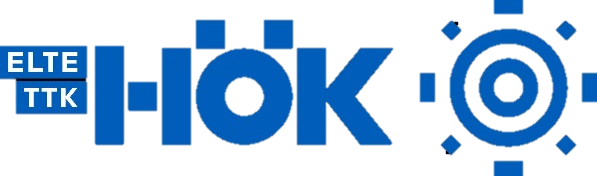 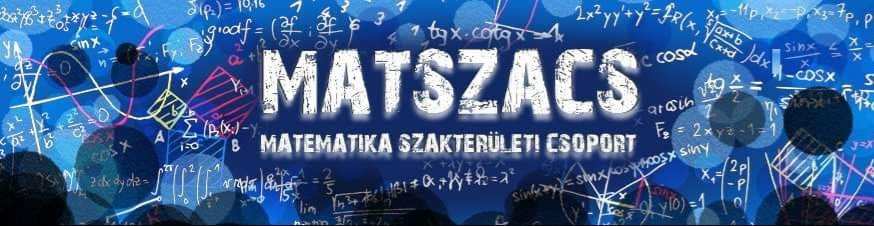 MATEMATIKA SZAKTERÜLETMatematika Szakterületi KoordinátorKüldöttgyűlési beszámoló 2023.10.24.Időrendi bontás:2023.09.16 Választmány2023.09.25 Matematika Szakterületi Csoport Gyűlés2023.09.26 Matekos Teadélután2023.09.27 Tanulmányi és Oktatási Bizottság2023.10.03 Matekos Teadélután2023.10.10 Tisztségviselői ülés2023.10.10 Rendkívüli Küldöttgyűlés2023.10.10 Matekos Teadélután2023.10.13 ELTEFeszt2023.10.17 Matekos Teadélután2023.10.19 Szülői fórumA dőlt betűvel szedett eseménye(ke)n nem tudtam részt venni.Szakterület:	Szeptember 25-én sor került az idei tanév első Szakterületi Csoport Gyűlésére, ahol feldolgozásra került az idei félév programterve.  A gyűlésen részt vett Monos Attila meghívottként, hogy ismertesse a MASZAT-ot és annak működését.A szakterületre visszavezettünk egy régi hagyományos programunkat, a Matekos Teadélutánt, amit minden kedden 18:00 órától megtartottunk, és ezután is tervezünk megtartani. Itt a hallgatóknak lehetőségük volt szaktársaikkal ismerkedni és társasjáték, lekváros kenyér és tea társaságában szórakozni és kikapcsolódni.ELTEFeszt, Szülői fórum:Részt vettem az ELTEFeszten és Szülői fórumon is, ahol tapasztaltam, hogy van érdeklődés a matematika szak iránt. Ezutón is szeretném megköszönni a hallgatóknak, akik szintén jelen voltak, s minden érdeklődőt megfelelően tájékoztattak. Lezárás: A matematika szakterület delegáltjai megfelelően ellátták a feladataikat. Mindennapi teendőimet elvégeztem, a fogadóóráimat megtartottam, az e-mailekre és megkeresésekre válaszoltam. Köszönöm, hogy elolvastad a beszámolómat, ha bármi kérdésed van fordulj hozzám bizalommal.Budapest, 2023.10.21.Nagy BernadetteMatematika Szakterületi Koordinátormatekszk@ttkhok.elte.hu